EaD Comprehensive Lesson Plansor    0248043888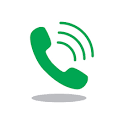 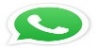    NAME OF TEACHER: …………………………………………………                          WEEK ENDING…20-01-2023………………  NUMBER ON ROLL: …………………………………………………                             SUBJECT… ENGLISH LANGUAGE  DURATION: …………………………………………………………....                             REFERENCE…SYLLABUS(CRDD,2007), ENG. FOR JHS ……   FORM……………..BASIC 9……………                                                                 WEEK………2…………..Name of Teacher:                                                                       School:                                                                       District: DAY/DURATIONTOPIC/SUB-TOPIC/ASPECTOBJECTIVES/R.P. KTEACHER-LEARNER ACTIVITIEST/L MATERIALSCORE POINTSSKILLS ACQUISITIONMONDAY9:15AM - 10:25AM      70minAspect;Listening and speakingTopic;Revision of Vowels and ConsonantsObjectives By the end of the lesson, pupils will be able to; articulate difficult soundscorrectlyRPKPupils can already identify sounds of lettersIntroduction;Assist Pupils to differentiate between Consonants and Vowels.Activities;Discuss with Pupils examples of vowels and consonants.Pupils brainstorm to form words with vowels and consonants.Assist Pupils to pronounce words formed with vowels and consonants.Closure;Through questions and answers, conclude the lesson.Sentence cardsWordchartsLetter cardsConsonants;In English, these letters are B, C, D, F, G, J, K, L, M, N, P, Q, S, T, V, X, Z and often H, R, W, Y.Vowels;B, C, D, F, G, H, J, K, L, M, N, P, Q, R, S, T, V, X, and Z.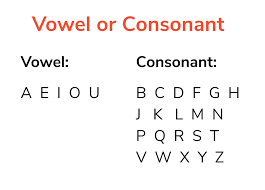 Listening skillsOral skillsCommunication skills.Identification of sounds.TUESDAY8:05AM – 9:15AMAspect;GrammarTopic;Relative ClausesObjectives By the end of the lesson, pupils will be able to; construct sentences containing relative clauses.RPKPupils were taught lessons on Relative Clauses in basic 8.Introduction;Discuss the meaning of Relative Clauses with the Learners.Activities;Pupils brainstorm to give examples of relative clauses and their functions.  Assist Pupils to identify relative clauses in sentences.Closure;Pupils in small groups identify relative clauses in sentences.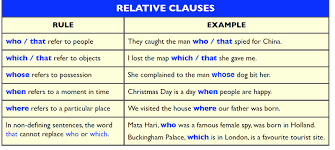 Relative Clauses usually begin with that, who, whom, which. Relative clauses usually come immediately after the nouns they relate to. They qualify or describe the nouns they relate to.Examples are; The girl who won the prize is my sister. The dog which guards the house is very fearfulCommunication skillsReading skillsListening skillsSpeaking skillsTHURSDAY9:15AM – 10:25AM70minsAspect;WritingTopic;ConsolidationObjectives By the end of the lesson, pupils will be able to; write a composition using punctuation marks appropriately.RPKPupils have been using punctuation marks in writing of letters.Introduction;Show Pupils a Poster bearing Punctuation marks and ask Pupils to identify them by their names.Activities;Assist Pupils to write sentences using Punctuation marks.Discuss the functions of Punctuation marks with the Pupils.Individual Pupils are to be assisted to write full compositions with Punctuation marks.Closure;Discuss with Pupils the importance of using Punctuation marks in writing compositing.Punctuation is the use of spacing, conventional signs, and certain typographical devices as aids to the understanding and correct reading of written text, whether read silently or aloud.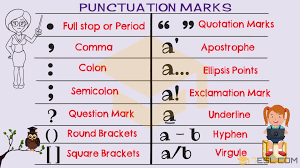 ability to generating ideas to topicsknowledge of organizational patternsknowledge of syntactic competencesWriting skillsFRIDAY12:00PM – 1:10PMAspect;ReadingTopicComprehensionObjectives By the end of the lesson, pupils will be able to; read silently withunderstanding.RPKPupils can read paragraphIntroduction;Discuss with Pupils the meanings of Keywords or vocabulariesPupils brainstorm to read comprehension passages.Assist Pupils to answer comprehension questionsActivities;Through questions and answers, conclude the lesson.Closure;How to answer comprehension questions – Step-by-stepIdentify and restate the keywords in the question.Present your answer.Incorporate your evidence.Explain your example.Conclude your response.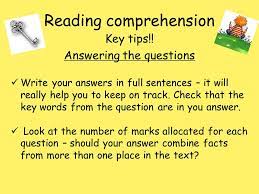 1.Reading skills2. listening skills3. oral skills4. critical thinking